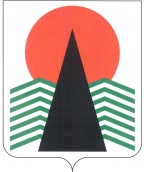 ГЛАВА  НЕФТЕЮГАНСКОГО  РАЙОНАпостановлениег.НефтеюганскО назначении публичных слушаний по вопросу предоставления разрешения на условно разрешенный вид использования земельного участка или объекта капитального строительства, расположенного на межселенной территории Нефтеюганского районаВ соответствии со статьёй 39 Градостроительного кодекса Российской Федерации (в редакции, действовавшей до 29.12.2017), Федеральным законом 
от 06.10.2003 № 131-ФЗ «Об общих принципах организации местного самоуправления в Российской Федерации», Уставом муниципального образования Нефтеюганский район, руководствуясь решениями Думы Нефтеюганского района 
от 27.05.2015 № 599 «Об утверждении порядка организации и проведения публичных слушаний», от 25.09.2013 № 405 «Об утверждении Правил землепользования 
и застройки межселенной территории Нефтеюганского района», постановлением администрации Нефтеюганского района от 22.03.2017 № 448-па-нпа 
«Об утверждении административного регламента предоставления муниципальной услуги по предоставлению разрешения на условно разрешенный вид использования земельного участка или объекта капитального строительства, расположенного 
на межселенной территории Нефтеюганского района», в целях соблюдения права человека на благоприятные условия жизнедеятельности, прав и законных интересов правообладателей земельных участков и объектов капитального строительства, расположенных на межселенной территории, в связи с обращениями Тарасовой Елены Ивановны (заявление от 05.03.2018), Сагататдинова Ильзура Абдельнасировича (заявление от 06.03.2018), Шаменковой Светланы Анатольевны (заявление от 13.02.2018)  п о с т а н о в л я ю:Провести публичные слушания по вопросу предоставления разрешения 
на условно разрешенный вид использования земельного участка или объекта капитального строительства «ведение садоводства (13.2)» в отношении земельных участков с кадастровыми номерами: 86:08:0020801:9584, 86:08:0020801:14899, 86:08:0020801:13389,  проводимые по инициативе Главы Нефтеюганского района. Схемы границ земельных участков, применительно к которым проводятся публичные слушания, согласно приложениям № 1-3 к настоящему постановлению.Назначить публичные слушания в форме собрания граждан на 25.04.2018, время начала – 18-00 часов по местному времени, место проведения – административный центр Нефтеюганского муниципального района город окружного значения Нефтеюганск, здание администрации Нефтеюганского района 
в 3 микрорайоне, дом 21 (4 этаж, кабинет 430).Комиссии по подготовке проекта правил землепользования и застройки межселенных территорий Нефтеюганского района осуществить организацию 
и проведение публичных слушаний в соответствии с Градостроительным кодексом Российской Федерации.Участники публичных слушаний по вопросу о предоставлении разрешения на условно-разрешенный вид использования земельного участка или объекта капитального строительства вправе представить свои предложения 
и замечания, касающиеся указанного вопроса.Предложения направляются с указанием фамилии, имени, отчества, контактного телефона и адреса проживания в письменном и (или) электронном виде 
в администрацию Нефтеюганского района в адрес Комиссии: 628309, 
Ханты-Мансийский автономный округ – Югра, г.Нефтеюганск, микрорайон 3, дом 21, телефон 8(3463)250105, адрес электронной почты: dgiz@admoil.ru.Установить срок приема предложений и замечаний по вопросу предоставления разрешения на условно-разрешенный вид использования земельного участка до дня проведения публичных слушаний в форме собрания граждан включительно.Настоящее постановление подлежит опубликованию в газете «Югорское обозрение» и размещению на официальном сайте органов местного самоуправления Нефтеюганского района.Контроль за выполнением постановления возложить на директора 
департамента имущественных отношений – заместителя главы Нефтеюганского 
района Ю.Ю.Копыльца.Глава района							Г.В.Лапковская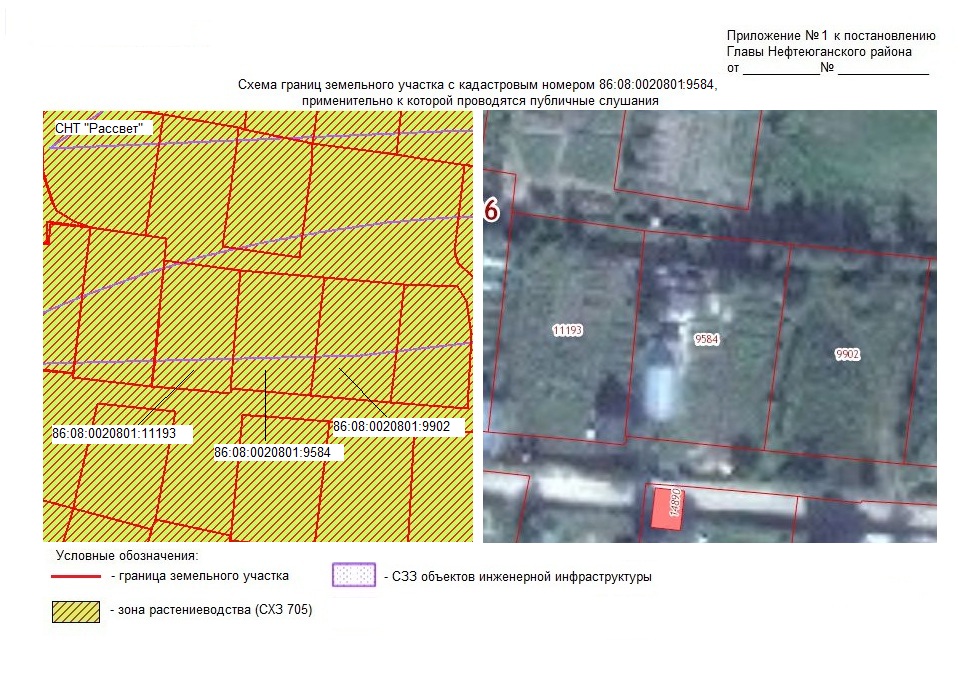 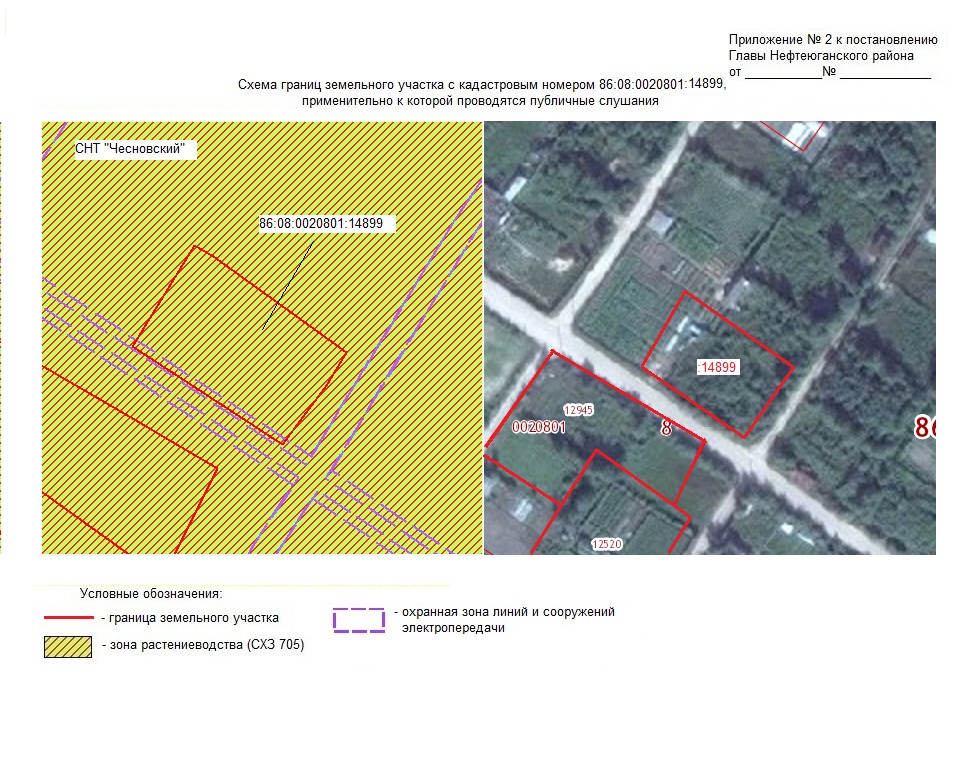 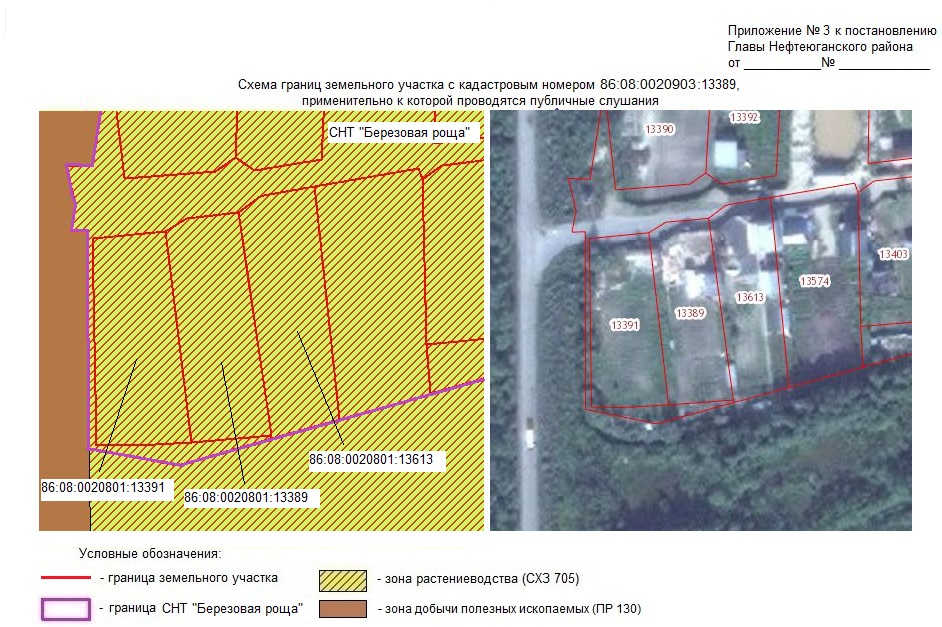 21.03.2018№ 18-пг№ 18-пг